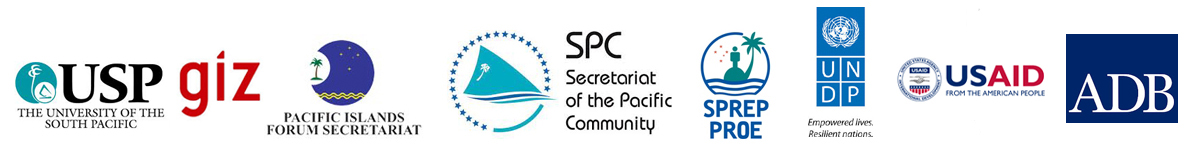 P-CBA Planning Meeting ParticipantsPARTICIPANTPOSITIONINSTITUTIONCOUNTRYFijiFijiFijiFijiFiji1Kaanong TatoSenior Sector EconomistMinistry of FinanceFiji2Shrylin Shabnam HassanEconomistMinistry of FinanceFiji3Mereseini WaibutaChief EconomistMinistry of FinanceFiji4Sele TagiuimiGEF Programme ManagerMinistry of Local Government, Urban development, Housing and EnvironmentFiji5Deemant LodmiaPO CC FinanceMFAIC-CC DivisionFijiFSMFSMFSMFSMFSM6Simpson AbrahamFSM PACC PMU Co-cordinatorDepartment of Finance and Administration,FSM7Alik S. IsaacDirectorDepartment of Finance and AdministrationFSMKiribatiKiribatiKiribatiKiribatiKiribati8Kurinati RobuitSenior Sector EconomistNational Economic Planning OfficeKiribati9Jason ReynoldsDirectorMinistry of financeKiribatiTuvaluTuvaluTuvaluTuvaluTuvalu 10Petesa FinikasoProject OfficerDepartment of environmentTuvalu 11Simalua EnelaAssistant SecretaryPublic UtilitiesTuvalu 12Litia MoluAid AdvisorMinistry of Finance and Economic DevelopmentTuvaluSamoaSamoaSamoaSamoaSamoa 13Tuiolo SchusterPrincipal Capacity Building OfficerEnvironmentSamoa 14Abigail Lee-HangPrincipal Project Planning and Programming OfficerMinistry of Finance, SamoaSamoaSolomon IslandsSolomon IslandsSolomon IslandsSolomon IslandsSolomon Islands 15Tobais BuleChief Finance OfficerMinistry of FinanceSolomon IslandsVanuatuVanuatuVanuatuVanuatuVanuatu 16Malcolm DalesaAdaptation/ DRR officersMeteorology and Geohazards DepartmentVanuatu 17Wenny GaraewokaBudget AccountantDepartment of Finance and TreasuryVanuatuUSPUSPUSPUSPUSP 18Isoa KorovulavulaUSAID-C-CAP/USPPACE-SD USP 19Seone LolsinStatisticsUSP 20Corinne YeeProgram ManagerPICPA, USP 21Siosiua UtoikamanuDirectorPICPA, USP 22Ricardo GonzalesProfessorSchool of Economics, FBE, USP 23Desmond Uelese AmosaAdvisorPICPA, USPOtherOtherOtherOtherOther 24Jacob SalconeTechnical officerIUCN 25Bob DobiasTeam LeaderADAPT, Asia-Pacific 26Shin FurunoRegional ManagerDepartment of EnvironmentAustralia 27Jesus LaviniaHead of SectionEU 28Nila PrasadProgramme OfficerJICA 29G Purdent RichardAssistant DirectorAECOM 30Phil PickeringDirectorMarsden Jacob 31Joey ManfredoProject ManagerUSAID C-CAP 32Maria PaniaguaUnit Head project adminADB 33Shoko TakemotoRegional technical AdvisorUNDP  34Gordon JohnsonRegional Team Leader, Environment and EnergyUNDPSupport teamSupport teamSupport teamSupport teamSupport team 35Marita ManleyTechnical advisorGIZ 36Aaron BuncleMainstreaming SpecialistSPREP 37Anna Rios Wilksresource EconomistSPC 38Anna FinkEconomimistSPC 39Paula HollandManagerSPC 40Scott Hook Economic Infrastructure AdvisorPIFS 41Gabor VerezciRegional technical advisorUNDP 42Marco ArenaP-CBA CoordinatorUNDP Consultant 43Linda CoxConsultantUNDP Consultant